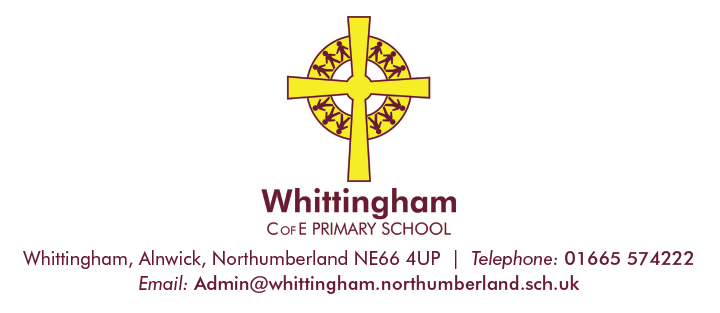 Wednesday 8th March2017Early Years Farm Visit Monday 20th MarchDear Parent/Legal guardian,On Monday 20th March Early Years children will be visiting Brandon Farm as part of our ‘life cycle’ topic. We will be leaving school just after 9am and returning for lunch at 12pm. Your usual pick up time for nursery children will apply.Following on from the previous letter the decision we require a contribution of £4.50 in a labelled envelope towards the cost of transport. Please ensure your child is dressed appropriately for a farm visit—warm clothing (hat, scarves and gloves) and wellies. The children will need a backpack with a water bottle. Please bring a change of shoes in a bag for return to school. Kind regards,Miss Dick and Miss Todd.……………………………………………………………………………………………To Whittingham C of E Primary School.I give permission for my child …………………………  to attend the trip as detailed above, to travel by bus, and enclose a contribution towards transport of £4.50.Signed …………………………………………………….. 